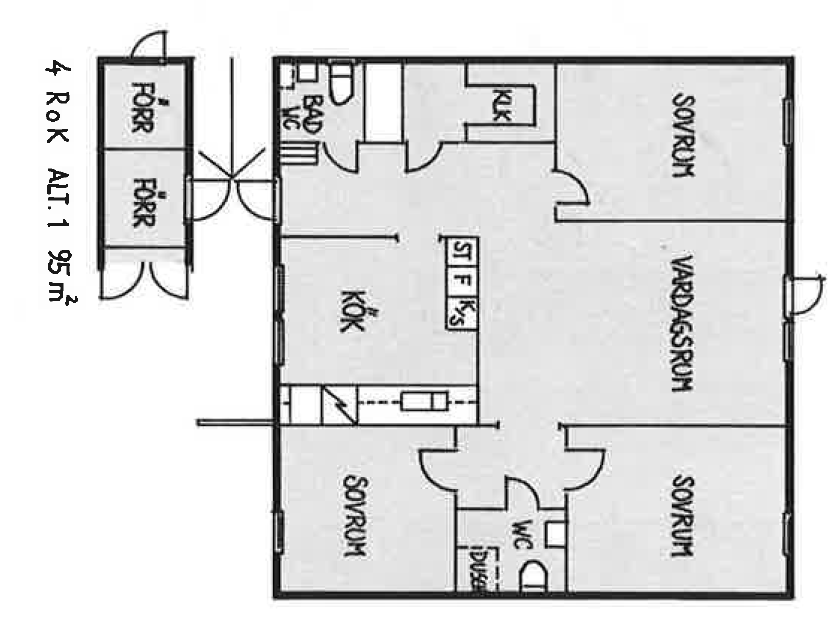 Kolningsberget låghus4 r.o.k95 kvm 